PROIECT DIDACTICClasa a V-aInformatică și T.I.C.Proiect didactic realizat de Anișoara Apostu, profesor Digitaliada, revizuit de Radu Tăbîrcă, inspector școlar InformaticăTextul și ilustrațiile din acest document sunt licențiate de Fundația Orange conform termenilor și condițiilor licenței Attribution-NonCommercial-ShareAlike 4.0 International (CC BY-NC-SA 4.0) care poate fi consultată pe pagina web https://creativecommons.org/licenses/by-nc-sa/4.0/Disciplina: Informatică și T.I.C.Clasa a V-aLecția: Organizarea datelor pe suport externTipul lecției: dobândire de noi cunoștințeDurata: 50 minCompetențe specifice:utilizarea eficientă a unor componente software;utilizarea eficientă și în siguranță a internetului ca sursă de documentare;manifestarea creativității pentru realizarea temelor propuse.Competențe derivate:C1 – definirea noțiunilor: fișier, folder;C2 – recunoașterea tipurilor de fișiere după tipul extensiei;C3 – definirea noțiunilor de cale  a fișierului/folderului și identificarea căii unui fișier/folder.Strategii didacticeMetode și procedee didactice: conversația, explicația, jocul didacticResurse materiale: fișe de lucru, flipchart sau tablă pentru prezentarea ideilor, tablete, laptop, videoproiectorForme de organizare: frontală, individual.Bibliografie:Informatică și TIC, Carmen Popescu, Diana Nicoleta Chirila, Maria Niță, Adrian NițăInformatică și TIC, Daniela PopaInformatică pentru gimnaziu, Emanuela Cerchez, Marinel ȘerbanConcepte abordate:fișierfolderextensieDESFĂŞURAREA LECŢIEIAnexa 1 FIȘA DE LUCRU Răspundeți la următoarele întrebări: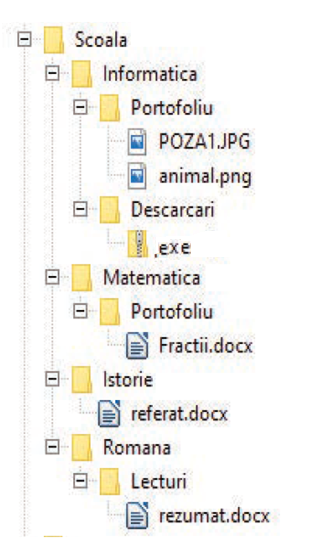 1.Câte directoare apar în ierarhia din imagine?......................................................................................................................................2. Câte fișiere apar în ierarhia din imagine?.......................................................................................................................................3. Câte  fișiere executabile apar în ierarhia din imagine? Precizați extensia acestora...........................................................................................................................................4. Precizați câte fișiere documente apar în ierarhia din imagine? Precizați extensia acestora..........................................................................................................................................5. Precizați câte fișiere grafice apar în ierarhia din imagine? Precizați extensiile acestora..........................................................................................................................................6.  Notați calea fișierului rezumat.docx............................................................................................................................................ETAPELELECŢIEICOMPETENȚE SPECIFICEACTIVITATEA PROFESORULUIACTIVITATEA ELEVILORSTRATEGII DIDACTICEMETODE DE EVALUAREMoment organizatoric2 minuteSalutul. Verificarea prezenței elevilor. Pregătirea materialelor necesare lecției.Salută profesorul. Își organizează locul de lucru.ConversațiaReactualizarea cunostintelor 5 minuteReactualizarea cunoștințelor  se poate face cu ajutorul următoarelor întrebări:Care este utilitatea interfeței grafice?Câte tipuri de interfețe grafice cunoașteți?Puteți enumera cele două tipuri de interfețe grafice?Răspunsuri așteptate:Prin intermediul interfeței, utilizatorii introduc date și primesc răspunsuri, adică interacționează cu sistemul.Există două tipuri de interfețe grafice cu utilizatorulCele două tipuri de interfețe grafice cu utilizatorul sunt: Interfețe de tip linie de comandă- utilizatorul introduce comenzile de tip text, iar rezultatul se afișează, deasemenea, sub forma unui text. Interfețe grafice – reprezintă un sistem de interacțiune bazat pe ferestre, icon-uri, meniuri etc.Elevii participă la discuție și răspund la întrebăriConversația Captarea atenţiei elevilor7 minuteProfesorul adresează întrebări:Ce gen de muzică preferați? Cunoașteți tipurile de fișiere  care conțin muzică? Ce extensie au fișierele cu imagini din excursii, vacanțe ?Dau răspunsuri la întrebările profesorului:a) fișiere audio: mp3, mp4b) fișiere grafice: jpg, jpegConversaţiaExplicațiaAnunţarea titlului lecţiei şi a obiectivelor3 minuteScrie titlul lecţiei pe tablă „ Organizarea datelor pe suport extern” şi anunţă obiectivele urmărite în această lecţie.Notează titlul și obiectivele lecției în caiete.ConversaţiaPrezentarea de material nou și dirijarea învățării25 minute         C1C2C3Dirijează învățarea prin stabilirea unor momente de comunicare cu toată clasa, pentru transmiterea noilor conținuturi:Unitatea elementară de stocare a datelor pe suport extern este fișierul. Un fișier este o structură care conține date de același tip. Pentru a putea fi recunoscut, fiecare fișier trebuie să aibă un nume și eventual o extensie, care indică de obicei tipul fișierului. Extensia este separată de numele fișierului prin punct și poate avea maximum 3 caractere. Orice fișier se prezintă sub forma:  nume.extensie, unde:nume - reprezintă numele fișieruluiextensia - indică tipul fișieruluiTipuri de fișiere:Fișiere de date – fișiere create sau aduse de utilizator (fișiere text, audio, video etc)Fișiere de aplicație – fișiere create de aplicațiile instalate de către utilizatorFișiere sistem – fișiere proprii sistemului de operareExemple de extensii de fișiere:Fișiere audio: .mp3 .mp4 Fișiere grafice: .gif, .jpg,  .jpeg,   .pngFișiere documente: .doc sau docx (fișiere Ms.Word), .ppt sau .pptx (fișiere PowerPoint), .txt (fișiere text)Fișiere executabile:  .exeFilm : .avi, .mp4, .mov, .mpgPagina web: .htm,  .htmlExistă peste 90 000 de extensii. Informații despre tipurile de extensii se pot obține accesând: site-uri ca: www.file-extensions.org sau www.filext.comFoldereFolderul (director sau dosar) este o colecție de fișiere și/sau alte foldere. Cu ajutorul folderelor putem grupa informațiile, astfel încât acestea să poate fi accesate ușor. Atât folderele cât și fișierele conțin informații referitoare la data la care au fost create, tipul și dimensiunea lor. Aceste detalii se pot vizualiza dând clic dreapta pe folder sau fișier  și alegând opțiunea Proprietăți.Elevii sunt atenți la explicațiile profesorului și participă activ la lecție, răspuzând la întrebările puse de profesor. Elevii notează cu atenție în caiete.Elevii participă la discuţieExplicațiaObservarea sistematică a elevilorFixarea cunoştinţelor10 minuteDistribuie elevilor Fișa de lucru 1 și oferă explicații în privința rezolvării ei.Discută cu elevii răspunsurile alese.Rezolvă sarcinile de lucru, discută răspunsurile alese.ExplicațiaMunca individualăObservarea sistematică a elevilorAsigurarea feed-back-ului5 minutePentru a putea aplica testul „Foldere și fișiere” cu aplicația Kahoot se loghează în aplicație cu un cont și o parolă proprie.  În pagina de start a aplicației, în câmpul Search kahoots!, va tasta denumirea testului „Foldere și fișiere” aflat la adresa web: https://play.kahoot.it/#/k/85321bcd-c75c-4b76-b896-8dc069f2c77cÎn continuare, va accesa testul prin apăsarea butonului PLAY și va selecta metoda de joc CLASSIC (Player vs player); în fereastra următoare va apărea codul PIN al testului, pe care îl va transmite elevilor. După conectarea tuturor elevilor, se va porni testul prin apăsarea butonului START. Precizează elevilor faptul că pot fi întrebări cu două răspunsuri corecte;După finalizarea testului de către toți elevii, va salva punctajele sub forma Rezultate.xlsx, se vor discuta răspunsurile corecte și rezultatele obținute; Notează elevii în funcție de  punctajul obținut (1 punct pentru fiecare răspuns corect și 2 puncte din oficiu).Accesează  adresa   www.kahoot.it și introduc codul PIN transmis de profesor; în pagina următoare își vor tasta numele în câmpul Nickname, după care vor accesa testul (butonul OK,go!).Rezolvă testul în perioada de timp alocată.Discută cu profesorul răspunsurile date.ConversațiaAprecieri verbaleAnaliza activităţiiTema De finalizat Fișa de lucru Conversația